2013-2014 SES Age Group Chair Report                              (Short Course)Table of content Page 1: Coach’s education resourcesSES District Championships reportPage 2:Short Course Southeastern Championships review USA Swimming Virtual Club Championships rankingPage 3: Zones report Information compiled by Steven Murrysjmurry@yahoo.comCoaches education resourcesCoaches Education Opportunities2014 ASCA World Clinic: held in Jacksonville FL Sep 8-14th 2014Link to ASCA clinics can be found at http://swimmingcoach.org/portfolio/2014-asca-world-clinic/ USA Swimming 2014 Aquatic Sports Convention: held in Jacksonville, Florida 09/16 - 20/2014Link to USA Swimming Clinic can be found at: http://www.usaswimming.org/DesktopDefault.aspx?TabId=1528&Alias=Rainbow&Lang=en USA Swimming OnlineOther continuing education for coaches can be found at the following USA Swimming website:  http://www.usaswimming.org/DesktopDefault.aspx?TabId=1692&Alias=Rainbow&Lang=enReview of 2013 U.S. Aquatics Convention2014 Southern Zone Age Group Championships will be July 29 - August 2, 2014 with Open Water on August 3, 2014.Zones will be held in San Antonio, TX, hosted at the Northside Aquatics Center.  More information on the site can be found here: https://www.teamunify.com/Home.jsp?team=stnsalp2014 SES District Championships Report2014 Short Course SES ChampionshipsAge Group Champions High Point Winners Virtual Club ChampionshipsShort Course 2013-2014 (Top 25)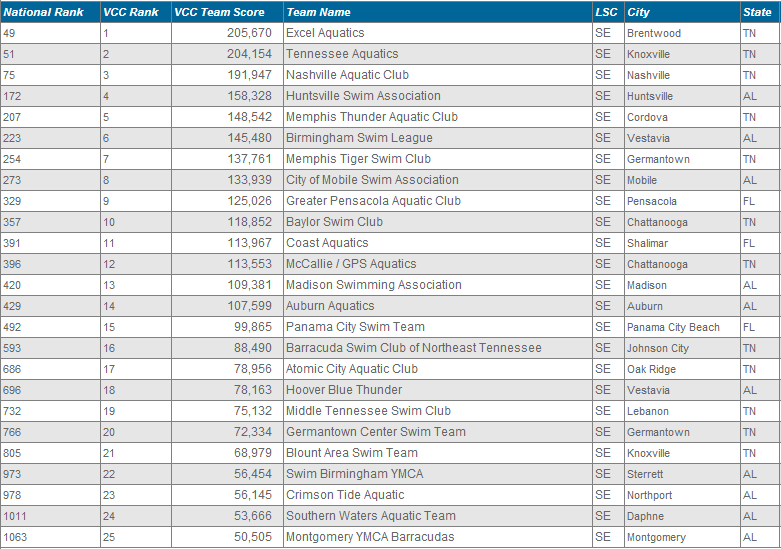 Zones Report Southeastern Swimming will be flying from Nashville into San Antonio TX on Monday July 28th. Head Coach for the 2014 Zone team: Nick Lambert (BSL). This will be Nick’s 4th year as a member of the Zone Team Coaching Staff. We are excited to have Nick’s leadership and experience as we head into the 2014 summer.  Applicants for the assistant coaching staff position are currently being reviewed and finalized. District Host ClubTeamEastBAYWestXCELSouthGPACCentralAUB8 & Under team scoresMenWomenEast MCCMCC West XCELXCELSouthNANA CentralNA NA 8 & Under HighpointsEastTeamScoreHafner, AlinaTNAQ69Berry, Ryan RMCC66WestTeamScoreCarter, Abby GXCEL54Nicholas, Spencer JXCEL54SouthTeamScoreNANACentralTeamScoreNANADivision/Place1st Place Team2nd Place Team3rd Place Team9-10 GirlsXCEL NACMTSC9-10 BoysNACCMSAXCEL 11-12 GirlsNACMTSTNAQ11-12 BoysTNAQXCELNACDivision/PlaceHigh Point Champion (Team)9-10 GirlsXian, Stephanie( BAY)9-10 BoysConrad, Stephen (CMSA)11-12 GirlsNelson, Ella (NAC)11-12 BoysEvans, Kobe (TNAQ)